Houston Heat Code of ConductAs part of the Houston Heat Dragon Boat Club, all HHDBC members are reminded of the Code of Conduct that has been part of our written and underlying policy of treatment towards our own teammates, coaches, board members, volunteers, competitors and any other persons who come into contact with us, whether during a festival event or on any public communications media.  We are ambassadors of the sport of dragon boating and, more specifically, of our own Houston Heat team, where any public or private displays of anger, disrespect or argument reflect badly upon our own teammates or on each other.Code of Conduct: http://www.houstonheat.org/images/documents/hhdbc_codeofconduct.pdfPlease take some time to read or reacquaint yoursef with our existing Code of Conduct to which we are all bound.  As a reminder, this applies to all members and can result in grounds for dismissal from HHDBC. Public outbursts (including use of social media) and displays of disrespect towards each other and others in our community reflect poorly on the Club and will not be tolerated by the HHDBC Board of Directors and Coaches.Founded in 2006, we have come a long way and it is through the combined efforts of many past and present members that we enjoy positive recognition in the Dragon Boat community.  Our achievement of 501c3 status is a formal recognition of our Club as more than just a group of friends paddling together.  Our ability to impact our members and the greater community in which we exist is a direct consequence of our credibility and reputation as one of the top Clubs in the region.  Our future as a Club depends on how we conduct ourselves regardless of where we place in a race.Let us all remember these tenets or principles of behavior with the firm understanding that we have already committed to treating others with due respect, either in public or in private.By signing below, I hereby acknowledge and represent that I am 18 years of age or older and of sound mind, that I read and fully understand the terms of the Houston Heat Code of Conduct, that I have given up substantial rights by agreeing to it and have agreed to it freely and without any induction or assurance of any nature.Houston Heat’s Member Health and Event Registration Refund PoliciesMember Health PolicyThe risk of injury from activities related to Dragon Boating can be significant and the potential for injury and even serious injury exists.  While all Houston Heat members are required to be aware of these risks and have signed release of liability waivers, the Houston Heat Dragon Boat Club requires that each member assumes responsibility for reporting any health issues that may prevent participation in Houston Heat activities without any adverse health risk.  Houston Heat requires every member to exercise personal discipline in disclosing information regarding a health condition that may be affected by participation in Dragon Boat and club related activities.  Any personal health related condition that may cause injury or further injury must be made known to current Houston Heat Coaches or Board Members.  Houston Heat Coaches and Board Members shall, in their absolute discretion, make a decision based on the information disclosed by the member to restrict participation in Dragon Boat and club related activities.  Restrictions may include excluding the member from participation in Dragon Boat and club related activities.  The decision of the Houston Heat Coaches or Board Members may be communicated by one coach or one board member.  A member may appeal a decision of the Houston Heat Coaches or Board Members by submitting a written request providing relevant details on the basis of appeal and request for resumption of activities.  A request for additional information (including a Doctor’s Release) or decision by the Houston Heat Coaches and Board Members with respect to such appeal will be similarly provided to the member in writing within four days of the initial request and each clarification thereafter.Event Registration Refund PolicyRegistration for Houston Heat events is based on space availability, and processed on a first-come-first-paid basis.Registrants who cancel prior to the noted deadline date on the respective registration sign up at the Houston Heat website will receive a refund of the paddler’s registration fee less a 10% administrative charge.Registrants who cancel after the noted deadline date and three weeks in advance of the event date will not receive a refund unless the cancellation is due to a medical or family emergency.  In case of an emergency, registrants must complete a “special circumstance refund” form, have an approved waitlisted paddler as a replacement paddler, and receive approval from the board.Registrants who cancel less than three weeks in advance of the event date will not receive a refund.By signing below, I hereby acknowledge and represent that I am 18 years of age or older and of sound mind, that I read and fully understand the contents of this Policy Page, that I have given up substantial rights by agreeing to it and have agreed to it freely and without any induction or assurance of any nature.WAIVER AND RELEASE OF LIABILITY PAGEIN CONSIDERATION of being given the opportunity to participate in the 2018 Houston Heat Dragon Boat Club Year Round Program ("Boat Event") I, for myself, my personal representatives, assigns, heirs, and next of kin: 1. ACKNOWLEDGE, agree, and represent that I understand the nature of paddling activities, both on the water and land based and that I am qualified, in good health, and in proper physical condition to participate in such Boat Event. 2. FULLY UNDERSTAND that: (a)	paddling activities and entering the premises used for the purpose of launching, docking and storing equipment used in the sport of paddling, and specifically in the Boat Event and the practice sessions held at said premises and participating in the said event INVOLVE RISKS AND DANGERS of serious bodily injury, including permanent disability, paralysis, and death ("risks"); (b)	these risks may be caused by my own actions, or inactions, the actions of others participating in the Boat Event, the condition in which the Boat Event takes place, or the negligence of the "releasees" named below; (c)	there may be other risks and social and economic losses either not known to me or not foreseeable at this time; and I FULLY ACCEPT AND ASSUME ALL SUCH RISKS AND ALL RESPONSIBILITY FOR LOSSES, COSTS, AND DAMAGES I incur as a result of my participation in the Boat Event; and(d)	my participation in the Boat Event is my consent to having my picture and likeness taken and used for Boat Event materials.3. AGREE AND WARRANT that I will examine and inspect each Boat Event in which I take part and that, if I observe any condition which I consider to be unacceptably hazardous or dangerous, I will notify the proper authority in charge of the Boat Event and will refuse to take part in the Boat Event until the condition has been corrected to my satisfaction. 4. AGREE TO PROPERLY WEAR, at all times while participating in the Boat Event, including any practice sessions arranged through Houston Heat Dragon Boat Club, a US Coast Guard Type III approved personal flotation device or life preserver / life jacket.  Such personal flotation device / life preserver / life jacket shall be in good & serviceable condition.5. HEREBY RELEASE, discharge, and covenant not to sue the Boat Event, Houston Heat Dragon Boat Club, EXMAR Offshore Company, City of Houston, Harris County, City of Sugar Land, Transwestern Property Management, HCA Property Owners, United States Dragon Boat Federation, and their administrators, directors, agents, officers, volunteers and employees, and other participants, Boat Event organizers, any sponsors, advertisers, and, if applicable, owners and lessors of premises on which the Boat Event take place (each considered one of the releasees herein) from all liability, claims, demands, losses, or damages on my account caused or alleged to be caused in whole or in part by the negligence of the releasees or otherwise, including negligent rescue operations; and I further agree that if, despite this release and waiver of liability, assumption of risk, and indemnity agreement, I, or anyone on my behalf, makes a claim against any of the releasees, I WILL INDEMNIFY, SAVE, AND HOLD HARMLESS each of the releasees from any litigation expenses, attorney fees, loss liability, damage, or cost which may incur as a the result of such a claim. 6. Photography / Recording Release: AUTHORIZE AND CONSENT that Houston Heat Dragon Boat Club and their administrators, directors, agents, officers, volunteers and employees, and other participants, organizers, any sponsors, advertisers, and, if applicable, owners and lessors of premises on which the Boat Event take place shall have the absolute right to copyright, publish, use, sell or assign any and all photographic portraits or pictures, television spots, movie films, videotapes, sound recordings, or any part thereof, have taken or made, perpetually, exclusively, and for all media throughout the world including print, home video, CD-ROM, internet and any other electronic medium presently in existence or invented in the future with the right to use and incorporate, alone or together, with other materials for the purpose of publicizing Houston Heat Dragon Boat Club or Dragon Boat programs or for any other lawful purpose. In addition, I waive any right to inspect or approve the finished product, including written or electronic copy, wherein my likeness appears.  I hereby hold harmless and release and forever discharge Houston Heat from all claims, demands, and causes of action which I, my child, our heirs, representatives, executors, administrators, or any other persons acting on our behalf or on behalf of our estate, may have by reason of this authorization.In signing below, I hereby acknowledge and represent that I am 18 years of age or older and of sound mind, that I fully understand the terms noted on the Waiver and Release of Liability Page, that I have given up substantial rights by signing it and have signed it freely and without any induction or assurance of any nature and intend it to be a complete and unconditional release of all liability and agree that if any portion of this agreement is held to be invalid, the balance, notwithstanding, shall continue in full force.For participants under age 18 at the time of completing this form: My signature certifies that I, as parent/guardian with legal responsibility for this participant’s, do consent and agree to his/her release as provided Waiver and Release of Liability Page, of all the releases, and, for myself, my heirs, assigns, and next of kin, I release and agree to indemnify and hold harmless the Releasees from any and all liabilities incident to my minor child’s involvement or participation in these programs as provided Waiver and Release of Liability Page, EVEN IF ARISING FROM THE NEGLIGENCE OF THE RELEASEES, to the fullest extent permitted by law.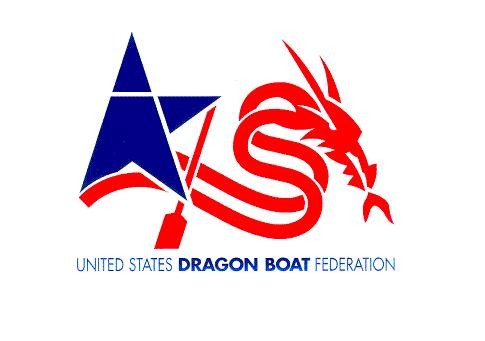 AMATEUR ATHLETIC WAIVER AND RELEASE OF LIABILITYREAD BEFORE SIGNINGCLUB NAME: Houston Heat Dragon Boat Club	COVERAGE DATES: 01/01/2018-01/01/2019Check One:  CLUB MEMBER	 GUEST PADDLER	In consideration of being allowed to participate in any way in the UNITED STATES DRAGON BOAT FEDERATION, (USDBF) and it’s affiliates athletic sports program, related events and activities, the undersigned acknowledges, appreciates, and agrees that: The risk of injury from the activities involved in this program is significant, including the potential for permanent paralysis and death, and while particular rules, equipment, and personal discipline may reduce this risk, the risk of serious injury does exist; and, I KNOWINGLY AND FREELY ASSUME ALL SUCH RISKS, both known and unknown,  EVEN IF ARISING FROM THE NEGLIGENCE OF THE RELEASEES or other and assume full responsibility for my participation; and, I willingly agree to comply with the stated and customary terms and conditions for participation.  I also confirm that I do not have any medical conditions that would pose a serious risk to myself or others while participating in this sport and if I have a disability that this has been fully disclosed to the coaches, captains and/or officials before participating.   If, however, I observe any unusual significant hazard or feel ill during my presence or participation,  I will remove myself from participation and bring such to the attention of the nearest official immediately; and, I, for myself and on behalf of my heirs, assigns, personal representatives and next of kin, HEREBY RELEASE AND HOLD HARMLESS the UNITED STATES DRAGON BOAT FEDERATION and: Houston Heat Dragon Boat Club, Exmar Offshore Company, HTA-Sugarland, LLC ;Healthcare Management of America ,their respective officers, directors, coaches, steerers,  volunteers, officials, agents, and/or  employees, other participants, municipalities, sponsoring agencies, sponsors, advertisers,  and, if applicable, owners and lessors of premises used to conduct club & activities (“RELEASEES”), WITH RESPECT TO ANY AND ALL INJURY, DISABILITY, DEATH, or loss or damage to person or property, WHETHER ARISING FROM THE NEGLIGENCE OF THE RELEASEES OR OTHERWISE.I am also aware that photographs or video taken during club activities may be posted to the club web site, or social networking site and may be used for publicity purposes only by the club.  I HAVE READ THIS RELEASE OF LIABILITY AND ASSUMPTION OF RISK AGREEMENT, FULLY UNDERSTAND ITS TERMS, UNDERSTAND THAT I HAVE GIVEN UP SUBSTANTIAL RIGHTS BY SIGNING IT, AND SIGN IT FREELY AND VOLUNTARILY WITHOUT ANY INDUCEMENT.FOR PARTICIPANTS OF MINORITY AGE (UNDER AGE 18 AT THE TIME OF REGISTRATION)This is to certify that I, as parent/guardian with legal responsibility for this participant, do consent and agree to his/her release as provided above, of all the Releasees, and, for myself, my heirs, assigns, and next of kin,  I release and agree to indemnify and hold harmless the Releasees from any and all liabilities incident to my minor child’s involvement or participation in these programs as provided above, EVEN IF ARISING FROM THE NEGLIGENCE OF THE RELEASEES, to the fullest extent permitted by law.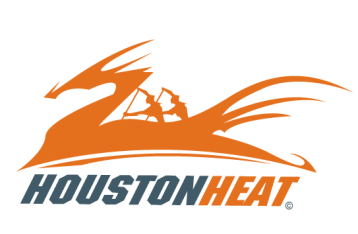  Heat Dragon Boat Club2018 Membership Form(Valid through end of 2018 racing season) Heat Dragon Boat Club2018 Membership Form(Valid through end of 2018 racing season) Heat Dragon Boat Club2018 Membership Form(Valid through end of 2018 racing season)Please check all that applies: New Membership Membership Renewal Updating Contact InformationLevel of Interest: Recreational 	 CompetitiveWhat is your shirt size? S    M    L    XL       Level of Interest: Recreational 	 CompetitiveWhat is your shirt size? S    M    L    XL       Make checks or money order payable to: Heat Dragon Boat ClubMake checks or money order payable to: Heat Dragon Boat ClubPlease check all that applies: New Membership Membership Renewal Updating Contact InformationLevel of Interest: Recreational 	 CompetitiveWhat is your shirt size? S    M    L    XL       Level of Interest: Recreational 	 CompetitiveWhat is your shirt size? S    M    L    XL       Amount Enclosed$     Please check all that applies: New Membership Membership Renewal Updating Contact InformationLevel of Interest: Recreational 	 CompetitiveWhat is your shirt size? S    M    L    XL       Level of Interest: Recreational 	 CompetitiveWhat is your shirt size? S    M    L    XL        Cash	 Check 	 Money Order	 Other Cash	 Check 	 Money Order	 OtherNameName(First)(First)(First)(First)(First)(First)(MI)(MI)(MI)(MI)(MI)(MI)(Last)(Last)(Last)(Last)(Last)(Last)(Last)(Last)(Last)(Last)(Last)(Last)(Last)AddressAddress(Number, Street, and Apt. No.)(Number, Street, and Apt. No.)(Number, Street, and Apt. No.)(Number, Street, and Apt. No.)(Number, Street, and Apt. No.)(Number, Street, and Apt. No.)(Number, Street, and Apt. No.)(Number, Street, and Apt. No.)(Number, Street, and Apt. No.)(Number, Street, and Apt. No.)(Number, Street, and Apt. No.)(Number, Street, and Apt. No.)(Number, Street, and Apt. No.)(Number, Street, and Apt. No.)(Number, Street, and Apt. No.)(Number, Street, and Apt. No.)(Number, Street, and Apt. No.)(Number, Street, and Apt. No.)(Number, Street, and Apt. No.)(City, State, Zip)(City, State, Zip)(City, State, Zip)(City, State, Zip)(City, State, Zip)(City, State, Zip)(     )      (     )      (     )      (     )      (     )      (     )      (     )      (     )      (     )      (     )      (     )      (     )      (     )      (     )      (     )      (     )      (     )      (     )      (     )      (     )      (     )      (     )      (     )      Home NumberHome NumberHome NumberHome NumberHome NumberHome NumberHome NumberWork NumberWork NumberWork NumberWork NumberWork NumberWork NumberWork NumberWork NumberWork NumberWork NumberWork NumberWork NumberCellular NumberCellular NumberCellular NumberCellular NumberEmail AddressEmail AddressEmail AddressEmail AddressEmail AddressEmail AddressEmail AddressEmail AddressEmail AddressEmail AddressEmail AddressEmail AddressEmail AddressEmail AddressEmail AddressEmail AddressEmail AddressDate of Birth (MM / DD / YYYY)Date of Birth (MM / DD / YYYY)Date of Birth (MM / DD / YYYY)Date of Birth (MM / DD / YYYY)Date of Birth (MM / DD / YYYY)Date of Birth (MM / DD / YYYY)Date of Birth (MM / DD / YYYY)Date of Birth (MM / DD / YYYY)Date of Birth (MM / DD / YYYY) Male	 Female Male	 Female Male	 Female Male	 Female Male	 Female Male	 Female Male	 Female Male	 Female Right	 Left	 Either side Right	 Left	 Either side Right	 Left	 Either side Right	 Left	 Either side Right	 Left	 Either side Right	 Left	 Either side Right	 Left	 Either sideHeightHeightHeightWeightWeightWeightWeightWeightWeightSexSexSexSexSexSexSexSexPaddle side (if known)Paddle side (if known)Paddle side (if known)Paddle side (if known)Paddle side (if known)Paddle side (if known)Paddle side (if known)Emergency ContactEmergency ContactEmergency ContactEmergency ContactEmergency ContactNameNameNameNameNameNameNameNameNumberNumberNumberNumberNumberNumberNumberNumberNumberNumberNumberNumberNumberRelationship1. Do you have any prior experience with Dragon Boating or other paddling/rowing sports?	 Yes	 No	If yes, please list:      1. Do you have any prior experience with Dragon Boating or other paddling/rowing sports?	 Yes	 No	If yes, please list:      1. Do you have any prior experience with Dragon Boating or other paddling/rowing sports?	 Yes	 No	If yes, please list:      1. Do you have any prior experience with Dragon Boating or other paddling/rowing sports?	 Yes	 No	If yes, please list:      1. Do you have any prior experience with Dragon Boating or other paddling/rowing sports?	 Yes	 No	If yes, please list:      1. Do you have any prior experience with Dragon Boating or other paddling/rowing sports?	 Yes	 No	If yes, please list:      1. Do you have any prior experience with Dragon Boating or other paddling/rowing sports?	 Yes	 No	If yes, please list:      1. Do you have any prior experience with Dragon Boating or other paddling/rowing sports?	 Yes	 No	If yes, please list:      1. Do you have any prior experience with Dragon Boating or other paddling/rowing sports?	 Yes	 No	If yes, please list:      1. Do you have any prior experience with Dragon Boating or other paddling/rowing sports?	 Yes	 No	If yes, please list:      1. Do you have any prior experience with Dragon Boating or other paddling/rowing sports?	 Yes	 No	If yes, please list:      1. Do you have any prior experience with Dragon Boating or other paddling/rowing sports?	 Yes	 No	If yes, please list:      1. Do you have any prior experience with Dragon Boating or other paddling/rowing sports?	 Yes	 No	If yes, please list:      1. Do you have any prior experience with Dragon Boating or other paddling/rowing sports?	 Yes	 No	If yes, please list:      1. Do you have any prior experience with Dragon Boating or other paddling/rowing sports?	 Yes	 No	If yes, please list:      1. Do you have any prior experience with Dragon Boating or other paddling/rowing sports?	 Yes	 No	If yes, please list:      1. Do you have any prior experience with Dragon Boating or other paddling/rowing sports?	 Yes	 No	If yes, please list:      1. Do you have any prior experience with Dragon Boating or other paddling/rowing sports?	 Yes	 No	If yes, please list:      1. Do you have any prior experience with Dragon Boating or other paddling/rowing sports?	 Yes	 No	If yes, please list:      1. Do you have any prior experience with Dragon Boating or other paddling/rowing sports?	 Yes	 No	If yes, please list:      1. Do you have any prior experience with Dragon Boating or other paddling/rowing sports?	 Yes	 No	If yes, please list:      1. Do you have any prior experience with Dragon Boating or other paddling/rowing sports?	 Yes	 No	If yes, please list:      1. Do you have any prior experience with Dragon Boating or other paddling/rowing sports?	 Yes	 No	If yes, please list:      1. Do you have any prior experience with Dragon Boating or other paddling/rowing sports?	 Yes	 No	If yes, please list:      1. Do you have any prior experience with Dragon Boating or other paddling/rowing sports?	 Yes	 No	If yes, please list:      1. Do you have any prior experience with Dragon Boating or other paddling/rowing sports?	 Yes	 No	If yes, please list:      1. Do you have any prior experience with Dragon Boating or other paddling/rowing sports?	 Yes	 No	If yes, please list:      2. Do you have any conditions, injuries or disabilities that we should be aware of?		 Yes	 No	If yes, please list:      2. Do you have any conditions, injuries or disabilities that we should be aware of?		 Yes	 No	If yes, please list:      2. Do you have any conditions, injuries or disabilities that we should be aware of?		 Yes	 No	If yes, please list:      2. Do you have any conditions, injuries or disabilities that we should be aware of?		 Yes	 No	If yes, please list:      2. Do you have any conditions, injuries or disabilities that we should be aware of?		 Yes	 No	If yes, please list:      2. Do you have any conditions, injuries or disabilities that we should be aware of?		 Yes	 No	If yes, please list:      2. Do you have any conditions, injuries or disabilities that we should be aware of?		 Yes	 No	If yes, please list:      2. Do you have any conditions, injuries or disabilities that we should be aware of?		 Yes	 No	If yes, please list:      2. Do you have any conditions, injuries or disabilities that we should be aware of?		 Yes	 No	If yes, please list:      2. Do you have any conditions, injuries or disabilities that we should be aware of?		 Yes	 No	If yes, please list:      2. Do you have any conditions, injuries or disabilities that we should be aware of?		 Yes	 No	If yes, please list:      2. Do you have any conditions, injuries or disabilities that we should be aware of?		 Yes	 No	If yes, please list:      2. Do you have any conditions, injuries or disabilities that we should be aware of?		 Yes	 No	If yes, please list:      2. Do you have any conditions, injuries or disabilities that we should be aware of?		 Yes	 No	If yes, please list:      2. Do you have any conditions, injuries or disabilities that we should be aware of?		 Yes	 No	If yes, please list:      2. Do you have any conditions, injuries or disabilities that we should be aware of?		 Yes	 No	If yes, please list:      2. Do you have any conditions, injuries or disabilities that we should be aware of?		 Yes	 No	If yes, please list:      2. Do you have any conditions, injuries or disabilities that we should be aware of?		 Yes	 No	If yes, please list:      2. Do you have any conditions, injuries or disabilities that we should be aware of?		 Yes	 No	If yes, please list:      2. Do you have any conditions, injuries or disabilities that we should be aware of?		 Yes	 No	If yes, please list:      2. Do you have any conditions, injuries or disabilities that we should be aware of?		 Yes	 No	If yes, please list:      2. Do you have any conditions, injuries or disabilities that we should be aware of?		 Yes	 No	If yes, please list:      2. Do you have any conditions, injuries or disabilities that we should be aware of?		 Yes	 No	If yes, please list:      2. Do you have any conditions, injuries or disabilities that we should be aware of?		 Yes	 No	If yes, please list:      2. Do you have any conditions, injuries or disabilities that we should be aware of?		 Yes	 No	If yes, please list:      2. Do you have any conditions, injuries or disabilities that we should be aware of?		 Yes	 No	If yes, please list:      2. Do you have any conditions, injuries or disabilities that we should be aware of?		 Yes	 No	If yes, please list:      3. How did you hear about  Heat?	 Paper Ad, Flier	 Friend/Family	 Houston Heat Website	 Other:      	 Email Message	 Dragon Boat Festival	 Search Engine	 Other:      3. How did you hear about  Heat?	 Paper Ad, Flier	 Friend/Family	 Houston Heat Website	 Other:      	 Email Message	 Dragon Boat Festival	 Search Engine	 Other:      3. How did you hear about  Heat?	 Paper Ad, Flier	 Friend/Family	 Houston Heat Website	 Other:      	 Email Message	 Dragon Boat Festival	 Search Engine	 Other:      3. How did you hear about  Heat?	 Paper Ad, Flier	 Friend/Family	 Houston Heat Website	 Other:      	 Email Message	 Dragon Boat Festival	 Search Engine	 Other:      3. How did you hear about  Heat?	 Paper Ad, Flier	 Friend/Family	 Houston Heat Website	 Other:      	 Email Message	 Dragon Boat Festival	 Search Engine	 Other:      3. How did you hear about  Heat?	 Paper Ad, Flier	 Friend/Family	 Houston Heat Website	 Other:      	 Email Message	 Dragon Boat Festival	 Search Engine	 Other:      3. How did you hear about  Heat?	 Paper Ad, Flier	 Friend/Family	 Houston Heat Website	 Other:      	 Email Message	 Dragon Boat Festival	 Search Engine	 Other:      3. How did you hear about  Heat?	 Paper Ad, Flier	 Friend/Family	 Houston Heat Website	 Other:      	 Email Message	 Dragon Boat Festival	 Search Engine	 Other:      3. How did you hear about  Heat?	 Paper Ad, Flier	 Friend/Family	 Houston Heat Website	 Other:      	 Email Message	 Dragon Boat Festival	 Search Engine	 Other:      3. How did you hear about  Heat?	 Paper Ad, Flier	 Friend/Family	 Houston Heat Website	 Other:      	 Email Message	 Dragon Boat Festival	 Search Engine	 Other:      3. How did you hear about  Heat?	 Paper Ad, Flier	 Friend/Family	 Houston Heat Website	 Other:      	 Email Message	 Dragon Boat Festival	 Search Engine	 Other:      3. How did you hear about  Heat?	 Paper Ad, Flier	 Friend/Family	 Houston Heat Website	 Other:      	 Email Message	 Dragon Boat Festival	 Search Engine	 Other:      3. How did you hear about  Heat?	 Paper Ad, Flier	 Friend/Family	 Houston Heat Website	 Other:      	 Email Message	 Dragon Boat Festival	 Search Engine	 Other:      3. How did you hear about  Heat?	 Paper Ad, Flier	 Friend/Family	 Houston Heat Website	 Other:      	 Email Message	 Dragon Boat Festival	 Search Engine	 Other:      3. How did you hear about  Heat?	 Paper Ad, Flier	 Friend/Family	 Houston Heat Website	 Other:      	 Email Message	 Dragon Boat Festival	 Search Engine	 Other:      3. How did you hear about  Heat?	 Paper Ad, Flier	 Friend/Family	 Houston Heat Website	 Other:      	 Email Message	 Dragon Boat Festival	 Search Engine	 Other:      3. How did you hear about  Heat?	 Paper Ad, Flier	 Friend/Family	 Houston Heat Website	 Other:      	 Email Message	 Dragon Boat Festival	 Search Engine	 Other:      3. How did you hear about  Heat?	 Paper Ad, Flier	 Friend/Family	 Houston Heat Website	 Other:      	 Email Message	 Dragon Boat Festival	 Search Engine	 Other:      3. How did you hear about  Heat?	 Paper Ad, Flier	 Friend/Family	 Houston Heat Website	 Other:      	 Email Message	 Dragon Boat Festival	 Search Engine	 Other:      3. How did you hear about  Heat?	 Paper Ad, Flier	 Friend/Family	 Houston Heat Website	 Other:      	 Email Message	 Dragon Boat Festival	 Search Engine	 Other:      3. How did you hear about  Heat?	 Paper Ad, Flier	 Friend/Family	 Houston Heat Website	 Other:      	 Email Message	 Dragon Boat Festival	 Search Engine	 Other:      3. How did you hear about  Heat?	 Paper Ad, Flier	 Friend/Family	 Houston Heat Website	 Other:      	 Email Message	 Dragon Boat Festival	 Search Engine	 Other:      3. How did you hear about  Heat?	 Paper Ad, Flier	 Friend/Family	 Houston Heat Website	 Other:      	 Email Message	 Dragon Boat Festival	 Search Engine	 Other:      3. How did you hear about  Heat?	 Paper Ad, Flier	 Friend/Family	 Houston Heat Website	 Other:      	 Email Message	 Dragon Boat Festival	 Search Engine	 Other:      3. How did you hear about  Heat?	 Paper Ad, Flier	 Friend/Family	 Houston Heat Website	 Other:      	 Email Message	 Dragon Boat Festival	 Search Engine	 Other:      3. How did you hear about  Heat?	 Paper Ad, Flier	 Friend/Family	 Houston Heat Website	 Other:      	 Email Message	 Dragon Boat Festival	 Search Engine	 Other:      3. How did you hear about  Heat?	 Paper Ad, Flier	 Friend/Family	 Houston Heat Website	 Other:      	 Email Message	 Dragon Boat Festival	 Search Engine	 Other:      4. Would you be interested in joining one of Houston Heat’s committees?   Yes     No	If yes, please check the committee(s) that you are interested in.  Check all that applies:	 Coaches Committee	 Multimedia Committee	 Recruiting Committee	 Cross Training Committee	 Social Committee	 Sponsorship Committee	 Assets Committee	 Other:      4. Would you be interested in joining one of Houston Heat’s committees?   Yes     No	If yes, please check the committee(s) that you are interested in.  Check all that applies:	 Coaches Committee	 Multimedia Committee	 Recruiting Committee	 Cross Training Committee	 Social Committee	 Sponsorship Committee	 Assets Committee	 Other:      4. Would you be interested in joining one of Houston Heat’s committees?   Yes     No	If yes, please check the committee(s) that you are interested in.  Check all that applies:	 Coaches Committee	 Multimedia Committee	 Recruiting Committee	 Cross Training Committee	 Social Committee	 Sponsorship Committee	 Assets Committee	 Other:      4. Would you be interested in joining one of Houston Heat’s committees?   Yes     No	If yes, please check the committee(s) that you are interested in.  Check all that applies:	 Coaches Committee	 Multimedia Committee	 Recruiting Committee	 Cross Training Committee	 Social Committee	 Sponsorship Committee	 Assets Committee	 Other:      4. Would you be interested in joining one of Houston Heat’s committees?   Yes     No	If yes, please check the committee(s) that you are interested in.  Check all that applies:	 Coaches Committee	 Multimedia Committee	 Recruiting Committee	 Cross Training Committee	 Social Committee	 Sponsorship Committee	 Assets Committee	 Other:      4. Would you be interested in joining one of Houston Heat’s committees?   Yes     No	If yes, please check the committee(s) that you are interested in.  Check all that applies:	 Coaches Committee	 Multimedia Committee	 Recruiting Committee	 Cross Training Committee	 Social Committee	 Sponsorship Committee	 Assets Committee	 Other:      4. Would you be interested in joining one of Houston Heat’s committees?   Yes     No	If yes, please check the committee(s) that you are interested in.  Check all that applies:	 Coaches Committee	 Multimedia Committee	 Recruiting Committee	 Cross Training Committee	 Social Committee	 Sponsorship Committee	 Assets Committee	 Other:      4. Would you be interested in joining one of Houston Heat’s committees?   Yes     No	If yes, please check the committee(s) that you are interested in.  Check all that applies:	 Coaches Committee	 Multimedia Committee	 Recruiting Committee	 Cross Training Committee	 Social Committee	 Sponsorship Committee	 Assets Committee	 Other:      4. Would you be interested in joining one of Houston Heat’s committees?   Yes     No	If yes, please check the committee(s) that you are interested in.  Check all that applies:	 Coaches Committee	 Multimedia Committee	 Recruiting Committee	 Cross Training Committee	 Social Committee	 Sponsorship Committee	 Assets Committee	 Other:      4. Would you be interested in joining one of Houston Heat’s committees?   Yes     No	If yes, please check the committee(s) that you are interested in.  Check all that applies:	 Coaches Committee	 Multimedia Committee	 Recruiting Committee	 Cross Training Committee	 Social Committee	 Sponsorship Committee	 Assets Committee	 Other:      4. Would you be interested in joining one of Houston Heat’s committees?   Yes     No	If yes, please check the committee(s) that you are interested in.  Check all that applies:	 Coaches Committee	 Multimedia Committee	 Recruiting Committee	 Cross Training Committee	 Social Committee	 Sponsorship Committee	 Assets Committee	 Other:      4. Would you be interested in joining one of Houston Heat’s committees?   Yes     No	If yes, please check the committee(s) that you are interested in.  Check all that applies:	 Coaches Committee	 Multimedia Committee	 Recruiting Committee	 Cross Training Committee	 Social Committee	 Sponsorship Committee	 Assets Committee	 Other:      4. Would you be interested in joining one of Houston Heat’s committees?   Yes     No	If yes, please check the committee(s) that you are interested in.  Check all that applies:	 Coaches Committee	 Multimedia Committee	 Recruiting Committee	 Cross Training Committee	 Social Committee	 Sponsorship Committee	 Assets Committee	 Other:      4. Would you be interested in joining one of Houston Heat’s committees?   Yes     No	If yes, please check the committee(s) that you are interested in.  Check all that applies:	 Coaches Committee	 Multimedia Committee	 Recruiting Committee	 Cross Training Committee	 Social Committee	 Sponsorship Committee	 Assets Committee	 Other:      4. Would you be interested in joining one of Houston Heat’s committees?   Yes     No	If yes, please check the committee(s) that you are interested in.  Check all that applies:	 Coaches Committee	 Multimedia Committee	 Recruiting Committee	 Cross Training Committee	 Social Committee	 Sponsorship Committee	 Assets Committee	 Other:      4. Would you be interested in joining one of Houston Heat’s committees?   Yes     No	If yes, please check the committee(s) that you are interested in.  Check all that applies:	 Coaches Committee	 Multimedia Committee	 Recruiting Committee	 Cross Training Committee	 Social Committee	 Sponsorship Committee	 Assets Committee	 Other:      4. Would you be interested in joining one of Houston Heat’s committees?   Yes     No	If yes, please check the committee(s) that you are interested in.  Check all that applies:	 Coaches Committee	 Multimedia Committee	 Recruiting Committee	 Cross Training Committee	 Social Committee	 Sponsorship Committee	 Assets Committee	 Other:      4. Would you be interested in joining one of Houston Heat’s committees?   Yes     No	If yes, please check the committee(s) that you are interested in.  Check all that applies:	 Coaches Committee	 Multimedia Committee	 Recruiting Committee	 Cross Training Committee	 Social Committee	 Sponsorship Committee	 Assets Committee	 Other:      4. Would you be interested in joining one of Houston Heat’s committees?   Yes     No	If yes, please check the committee(s) that you are interested in.  Check all that applies:	 Coaches Committee	 Multimedia Committee	 Recruiting Committee	 Cross Training Committee	 Social Committee	 Sponsorship Committee	 Assets Committee	 Other:      4. Would you be interested in joining one of Houston Heat’s committees?   Yes     No	If yes, please check the committee(s) that you are interested in.  Check all that applies:	 Coaches Committee	 Multimedia Committee	 Recruiting Committee	 Cross Training Committee	 Social Committee	 Sponsorship Committee	 Assets Committee	 Other:      4. Would you be interested in joining one of Houston Heat’s committees?   Yes     No	If yes, please check the committee(s) that you are interested in.  Check all that applies:	 Coaches Committee	 Multimedia Committee	 Recruiting Committee	 Cross Training Committee	 Social Committee	 Sponsorship Committee	 Assets Committee	 Other:      4. Would you be interested in joining one of Houston Heat’s committees?   Yes     No	If yes, please check the committee(s) that you are interested in.  Check all that applies:	 Coaches Committee	 Multimedia Committee	 Recruiting Committee	 Cross Training Committee	 Social Committee	 Sponsorship Committee	 Assets Committee	 Other:      4. Would you be interested in joining one of Houston Heat’s committees?   Yes     No	If yes, please check the committee(s) that you are interested in.  Check all that applies:	 Coaches Committee	 Multimedia Committee	 Recruiting Committee	 Cross Training Committee	 Social Committee	 Sponsorship Committee	 Assets Committee	 Other:      4. Would you be interested in joining one of Houston Heat’s committees?   Yes     No	If yes, please check the committee(s) that you are interested in.  Check all that applies:	 Coaches Committee	 Multimedia Committee	 Recruiting Committee	 Cross Training Committee	 Social Committee	 Sponsorship Committee	 Assets Committee	 Other:      4. Would you be interested in joining one of Houston Heat’s committees?   Yes     No	If yes, please check the committee(s) that you are interested in.  Check all that applies:	 Coaches Committee	 Multimedia Committee	 Recruiting Committee	 Cross Training Committee	 Social Committee	 Sponsorship Committee	 Assets Committee	 Other:      4. Would you be interested in joining one of Houston Heat’s committees?   Yes     No	If yes, please check the committee(s) that you are interested in.  Check all that applies:	 Coaches Committee	 Multimedia Committee	 Recruiting Committee	 Cross Training Committee	 Social Committee	 Sponsorship Committee	 Assets Committee	 Other:      4. Would you be interested in joining one of Houston Heat’s committees?   Yes     No	If yes, please check the committee(s) that you are interested in.  Check all that applies:	 Coaches Committee	 Multimedia Committee	 Recruiting Committee	 Cross Training Committee	 Social Committee	 Sponsorship Committee	 Assets Committee	 Other:      4. Would you be interested in joining one of Houston Heat’s committees?   Yes     No	If yes, please check the committee(s) that you are interested in.  Check all that applies:	 Coaches Committee	 Multimedia Committee	 Recruiting Committee	 Cross Training Committee	 Social Committee	 Sponsorship Committee	 Assets Committee	 Other:      5. Do you want to sign up to receive occasional announcements via your email? 	 Yes	 No5. Do you want to sign up to receive occasional announcements via your email? 	 Yes	 No5. Do you want to sign up to receive occasional announcements via your email? 	 Yes	 No5. Do you want to sign up to receive occasional announcements via your email? 	 Yes	 No5. Do you want to sign up to receive occasional announcements via your email? 	 Yes	 No5. Do you want to sign up to receive occasional announcements via your email? 	 Yes	 No5. Do you want to sign up to receive occasional announcements via your email? 	 Yes	 No5. Do you want to sign up to receive occasional announcements via your email? 	 Yes	 No5. Do you want to sign up to receive occasional announcements via your email? 	 Yes	 No5. Do you want to sign up to receive occasional announcements via your email? 	 Yes	 No5. Do you want to sign up to receive occasional announcements via your email? 	 Yes	 No5. Do you want to sign up to receive occasional announcements via your email? 	 Yes	 No5. Do you want to sign up to receive occasional announcements via your email? 	 Yes	 No5. Do you want to sign up to receive occasional announcements via your email? 	 Yes	 No5. Do you want to sign up to receive occasional announcements via your email? 	 Yes	 No5. Do you want to sign up to receive occasional announcements via your email? 	 Yes	 No5. Do you want to sign up to receive occasional announcements via your email? 	 Yes	 No5. Do you want to sign up to receive occasional announcements via your email? 	 Yes	 No5. Do you want to sign up to receive occasional announcements via your email? 	 Yes	 No5. Do you want to sign up to receive occasional announcements via your email? 	 Yes	 No5. Do you want to sign up to receive occasional announcements via your email? 	 Yes	 No5. Do you want to sign up to receive occasional announcements via your email? 	 Yes	 No5. Do you want to sign up to receive occasional announcements via your email? 	 Yes	 No5. Do you want to sign up to receive occasional announcements via your email? 	 Yes	 No5. Do you want to sign up to receive occasional announcements via your email? 	 Yes	 No5. Do you want to sign up to receive occasional announcements via your email? 	 Yes	 No5. Do you want to sign up to receive occasional announcements via your email? 	 Yes	 No5. Do you want to sign up to receive occasional announcements via your email? 	 Yes	 NoSignature (Signature of parent/guardian if named person is under 18)Signature (Signature of parent/guardian if named person is under 18)Signature (Signature of parent/guardian if named person is under 18)Signature (Signature of parent/guardian if named person is under 18)Signature (Signature of parent/guardian if named person is under 18)Signature (Signature of parent/guardian if named person is under 18)Signature (Signature of parent/guardian if named person is under 18)Signature (Signature of parent/guardian if named person is under 18)Signature (Signature of parent/guardian if named person is under 18)Signature (Signature of parent/guardian if named person is under 18)Signature (Signature of parent/guardian if named person is under 18)Signature (Signature of parent/guardian if named person is under 18)Signature (Signature of parent/guardian if named person is under 18)Signature (Signature of parent/guardian if named person is under 18)Signature (Signature of parent/guardian if named person is under 18)DateDateDateDateDateDateDateDateDateDateDateDateDateWhen submitting your membership dues, please also include the following completed, signed and dated forms.2018 Membership Form (this form)Houston Heat Code of ConductMember Health and Event Registration Refund PoliciesHouston Heat’s Waiver and Release of LiabilityUnited States Dragon Boat Federation Amateur Athletic Waiver and Release of LiabilityScanned signed documents can be emailed to: houstonheatdragonboat@gmail.com. When submitting your membership dues, please also include the following completed, signed and dated forms.2018 Membership Form (this form)Houston Heat Code of ConductMember Health and Event Registration Refund PoliciesHouston Heat’s Waiver and Release of LiabilityUnited States Dragon Boat Federation Amateur Athletic Waiver and Release of LiabilityScanned signed documents can be emailed to: houstonheatdragonboat@gmail.com. When submitting your membership dues, please also include the following completed, signed and dated forms.2018 Membership Form (this form)Houston Heat Code of ConductMember Health and Event Registration Refund PoliciesHouston Heat’s Waiver and Release of LiabilityUnited States Dragon Boat Federation Amateur Athletic Waiver and Release of LiabilityScanned signed documents can be emailed to: houstonheatdragonboat@gmail.com. When submitting your membership dues, please also include the following completed, signed and dated forms.2018 Membership Form (this form)Houston Heat Code of ConductMember Health and Event Registration Refund PoliciesHouston Heat’s Waiver and Release of LiabilityUnited States Dragon Boat Federation Amateur Athletic Waiver and Release of LiabilityScanned signed documents can be emailed to: houstonheatdragonboat@gmail.com. When submitting your membership dues, please also include the following completed, signed and dated forms.2018 Membership Form (this form)Houston Heat Code of ConductMember Health and Event Registration Refund PoliciesHouston Heat’s Waiver and Release of LiabilityUnited States Dragon Boat Federation Amateur Athletic Waiver and Release of LiabilityScanned signed documents can be emailed to: houstonheatdragonboat@gmail.com. When submitting your membership dues, please also include the following completed, signed and dated forms.2018 Membership Form (this form)Houston Heat Code of ConductMember Health and Event Registration Refund PoliciesHouston Heat’s Waiver and Release of LiabilityUnited States Dragon Boat Federation Amateur Athletic Waiver and Release of LiabilityScanned signed documents can be emailed to: houstonheatdragonboat@gmail.com. When submitting your membership dues, please also include the following completed, signed and dated forms.2018 Membership Form (this form)Houston Heat Code of ConductMember Health and Event Registration Refund PoliciesHouston Heat’s Waiver and Release of LiabilityUnited States Dragon Boat Federation Amateur Athletic Waiver and Release of LiabilityScanned signed documents can be emailed to: houstonheatdragonboat@gmail.com. When submitting your membership dues, please also include the following completed, signed and dated forms.2018 Membership Form (this form)Houston Heat Code of ConductMember Health and Event Registration Refund PoliciesHouston Heat’s Waiver and Release of LiabilityUnited States Dragon Boat Federation Amateur Athletic Waiver and Release of LiabilityScanned signed documents can be emailed to: houstonheatdragonboat@gmail.com. When submitting your membership dues, please also include the following completed, signed and dated forms.2018 Membership Form (this form)Houston Heat Code of ConductMember Health and Event Registration Refund PoliciesHouston Heat’s Waiver and Release of LiabilityUnited States Dragon Boat Federation Amateur Athletic Waiver and Release of LiabilityScanned signed documents can be emailed to: houstonheatdragonboat@gmail.com. When submitting your membership dues, please also include the following completed, signed and dated forms.2018 Membership Form (this form)Houston Heat Code of ConductMember Health and Event Registration Refund PoliciesHouston Heat’s Waiver and Release of LiabilityUnited States Dragon Boat Federation Amateur Athletic Waiver and Release of LiabilityScanned signed documents can be emailed to: houstonheatdragonboat@gmail.com. When submitting your membership dues, please also include the following completed, signed and dated forms.2018 Membership Form (this form)Houston Heat Code of ConductMember Health and Event Registration Refund PoliciesHouston Heat’s Waiver and Release of LiabilityUnited States Dragon Boat Federation Amateur Athletic Waiver and Release of LiabilityScanned signed documents can be emailed to: houstonheatdragonboat@gmail.com. When submitting your membership dues, please also include the following completed, signed and dated forms.2018 Membership Form (this form)Houston Heat Code of ConductMember Health and Event Registration Refund PoliciesHouston Heat’s Waiver and Release of LiabilityUnited States Dragon Boat Federation Amateur Athletic Waiver and Release of LiabilityScanned signed documents can be emailed to: houstonheatdragonboat@gmail.com. When submitting your membership dues, please also include the following completed, signed and dated forms.2018 Membership Form (this form)Houston Heat Code of ConductMember Health and Event Registration Refund PoliciesHouston Heat’s Waiver and Release of LiabilityUnited States Dragon Boat Federation Amateur Athletic Waiver and Release of LiabilityScanned signed documents can be emailed to: houstonheatdragonboat@gmail.com. When submitting your membership dues, please also include the following completed, signed and dated forms.2018 Membership Form (this form)Houston Heat Code of ConductMember Health and Event Registration Refund PoliciesHouston Heat’s Waiver and Release of LiabilityUnited States Dragon Boat Federation Amateur Athletic Waiver and Release of LiabilityScanned signed documents can be emailed to: houstonheatdragonboat@gmail.com. When submitting your membership dues, please also include the following completed, signed and dated forms.2018 Membership Form (this form)Houston Heat Code of ConductMember Health and Event Registration Refund PoliciesHouston Heat’s Waiver and Release of LiabilityUnited States Dragon Boat Federation Amateur Athletic Waiver and Release of LiabilityScanned signed documents can be emailed to: houstonheatdragonboat@gmail.com. When submitting your membership dues, please also include the following completed, signed and dated forms.2018 Membership Form (this form)Houston Heat Code of ConductMember Health and Event Registration Refund PoliciesHouston Heat’s Waiver and Release of LiabilityUnited States Dragon Boat Federation Amateur Athletic Waiver and Release of LiabilityScanned signed documents can be emailed to: houstonheatdragonboat@gmail.com. When submitting your membership dues, please also include the following completed, signed and dated forms.2018 Membership Form (this form)Houston Heat Code of ConductMember Health and Event Registration Refund PoliciesHouston Heat’s Waiver and Release of LiabilityUnited States Dragon Boat Federation Amateur Athletic Waiver and Release of LiabilityScanned signed documents can be emailed to: houstonheatdragonboat@gmail.com. When submitting your membership dues, please also include the following completed, signed and dated forms.2018 Membership Form (this form)Houston Heat Code of ConductMember Health and Event Registration Refund PoliciesHouston Heat’s Waiver and Release of LiabilityUnited States Dragon Boat Federation Amateur Athletic Waiver and Release of LiabilityScanned signed documents can be emailed to: houstonheatdragonboat@gmail.com. When submitting your membership dues, please also include the following completed, signed and dated forms.2018 Membership Form (this form)Houston Heat Code of ConductMember Health and Event Registration Refund PoliciesHouston Heat’s Waiver and Release of LiabilityUnited States Dragon Boat Federation Amateur Athletic Waiver and Release of LiabilityScanned signed documents can be emailed to: houstonheatdragonboat@gmail.com. When submitting your membership dues, please also include the following completed, signed and dated forms.2018 Membership Form (this form)Houston Heat Code of ConductMember Health and Event Registration Refund PoliciesHouston Heat’s Waiver and Release of LiabilityUnited States Dragon Boat Federation Amateur Athletic Waiver and Release of LiabilityScanned signed documents can be emailed to: houstonheatdragonboat@gmail.com. When submitting your membership dues, please also include the following completed, signed and dated forms.2018 Membership Form (this form)Houston Heat Code of ConductMember Health and Event Registration Refund PoliciesHouston Heat’s Waiver and Release of LiabilityUnited States Dragon Boat Federation Amateur Athletic Waiver and Release of LiabilityScanned signed documents can be emailed to: houstonheatdragonboat@gmail.com. When submitting your membership dues, please also include the following completed, signed and dated forms.2018 Membership Form (this form)Houston Heat Code of ConductMember Health and Event Registration Refund PoliciesHouston Heat’s Waiver and Release of LiabilityUnited States Dragon Boat Federation Amateur Athletic Waiver and Release of LiabilityScanned signed documents can be emailed to: houstonheatdragonboat@gmail.com. When submitting your membership dues, please also include the following completed, signed and dated forms.2018 Membership Form (this form)Houston Heat Code of ConductMember Health and Event Registration Refund PoliciesHouston Heat’s Waiver and Release of LiabilityUnited States Dragon Boat Federation Amateur Athletic Waiver and Release of LiabilityScanned signed documents can be emailed to: houstonheatdragonboat@gmail.com. When submitting your membership dues, please also include the following completed, signed and dated forms.2018 Membership Form (this form)Houston Heat Code of ConductMember Health and Event Registration Refund PoliciesHouston Heat’s Waiver and Release of LiabilityUnited States Dragon Boat Federation Amateur Athletic Waiver and Release of LiabilityScanned signed documents can be emailed to: houstonheatdragonboat@gmail.com. When submitting your membership dues, please also include the following completed, signed and dated forms.2018 Membership Form (this form)Houston Heat Code of ConductMember Health and Event Registration Refund PoliciesHouston Heat’s Waiver and Release of LiabilityUnited States Dragon Boat Federation Amateur Athletic Waiver and Release of LiabilityScanned signed documents can be emailed to: houstonheatdragonboat@gmail.com. When submitting your membership dues, please also include the following completed, signed and dated forms.2018 Membership Form (this form)Houston Heat Code of ConductMember Health and Event Registration Refund PoliciesHouston Heat’s Waiver and Release of LiabilityUnited States Dragon Boat Federation Amateur Athletic Waiver and Release of LiabilityScanned signed documents can be emailed to: houstonheatdragonboat@gmail.com. When submitting your membership dues, please also include the following completed, signed and dated forms.2018 Membership Form (this form)Houston Heat Code of ConductMember Health and Event Registration Refund PoliciesHouston Heat’s Waiver and Release of LiabilityUnited States Dragon Boat Federation Amateur Athletic Waiver and Release of LiabilityScanned signed documents can be emailed to: houstonheatdragonboat@gmail.com. When submitting your membership dues, please also include the following completed, signed and dated forms.2018 Membership Form (this form)Houston Heat Code of ConductMember Health and Event Registration Refund PoliciesHouston Heat’s Waiver and Release of LiabilityUnited States Dragon Boat Federation Amateur Athletic Waiver and Release of LiabilityScanned signed documents can be emailed to: houstonheatdragonboat@gmail.com. When submitting your membership dues, please also include the following completed, signed and dated forms.2018 Membership Form (this form)Houston Heat Code of ConductMember Health and Event Registration Refund PoliciesHouston Heat’s Waiver and Release of LiabilityUnited States Dragon Boat Federation Amateur Athletic Waiver and Release of LiabilityScanned signed documents can be emailed to: houstonheatdragonboat@gmail.com. FOR HHDBC OFFICE USE ONLYFOR HHDBC OFFICE USE ONLYFOR HHDBC OFFICE USE ONLYFOR HHDBC OFFICE USE ONLYFOR HHDBC OFFICE USE ONLYFOR HHDBC OFFICE USE ONLYFOR HHDBC OFFICE USE ONLYFOR HHDBC OFFICE USE ONLYFOR HHDBC OFFICE USE ONLYFOR HHDBC OFFICE USE ONLYFOR HHDBC OFFICE USE ONLYFOR HHDBC OFFICE USE ONLYFOR HHDBC OFFICE USE ONLYFOR HHDBC OFFICE USE ONLYFOR HHDBC OFFICE USE ONLYFOR HHDBC OFFICE USE ONLYFOR HHDBC OFFICE USE ONLYFOR HHDBC OFFICE USE ONLYFOR HHDBC OFFICE USE ONLYFOR HHDBC OFFICE USE ONLYFOR HHDBC OFFICE USE ONLYFOR HHDBC OFFICE USE ONLYFOR HHDBC OFFICE USE ONLYFOR HHDBC OFFICE USE ONLYFOR HHDBC OFFICE USE ONLYFOR HHDBC OFFICE USE ONLYFOR HHDBC OFFICE USE ONLYFOR HHDBC OFFICE USE ONLYFOR HHDBC OFFICE USE ONLYAmount Received:Amount Received:Amount Received:$      $      $      Date:	 Cash	 Check # _____	 Other _______	 Cash	 Check # _____	 Other _______	 Cash	 Check # _____	 Other _______	 Cash	 Check # _____	 Other _______	 Cash	 Check # _____	 Other _______	 Cash	 Check # _____	 Other _______	 Cash	 Check # _____	 Other _______	 Cash	 Check # _____	 Other _______	 Cash	 Check # _____	 Other _______	 Cash	 Check # _____	 Other _______	 Cash	 Check # _____	 Other _______	 Cash	 Check # _____	 Other _______	 Cash	 Check # _____	 Other _______	 Cash	 Check # _____	 Other _______	 Cash	 Check # _____	 Other _______	 Cash	 Check # _____	 Other _______	 Cash	 Check # _____	 Other _______Notes:Team Name:  Special Category Team:,  Individual,  Associated Staff Member,  Other       Special Category Team:,  Individual,  Associated Staff Member,  Other       Special Category Team:,  Individual,  Associated Staff Member,  Other       Special Category Team:,  Individual,  Associated Staff Member,  Other       Special Category Team:,  Individual,  Associated Staff Member,  Other       Special Category Team:,  Individual,  Associated Staff Member,  Other       Special Category Team:,  Individual,  Associated Staff Member,  Other       Special Category Team:,  Individual,  Associated Staff Member,  Other       Special Category Team:,  Individual,  Associated Staff Member,  Other       Special Category Team:,  Individual,  Associated Staff Member,  Other       Special Category Team:,  Individual,  Associated Staff Member,  Other       Special Category Team:,  Individual,  Associated Staff Member,  Other       Special Category Team:,  Individual,  Associated Staff Member,  Other       Special Category Team:,  Individual,  Associated Staff Member,  Other       Special Category Team:,  Individual,  Associated Staff Member,  Other       Special Category Team:,  Individual,  Associated Staff Member,  Other       Special Category Team:,  Individual,  Associated Staff Member,  Other       Special Category Team:,  Individual,  Associated Staff Member,  Other       Special Category Team:,  Individual,  Associated Staff Member,  Other       Special Category Team:,  Individual,  Associated Staff Member,  Other      Update:	 Database      	 Email      Update:	 Database      	 Email      Update:	 Database      	 Email      Update:	 Database      	 Email      Update:	 Database      	 Email      Update:	 Database      	 Email      Update:	 Database      	 Email      Update:	 Database      	 Email      Update:	 Database      	 Email      Signature (Signature of parent/guardian if named person is under 18)Printed NameDateSignature (Signature of parent/guardian if named person is under 18)Printed NameDateSignature (Signature of parent/guardian if named person is under 18)Printed name of ParticipantDate(Member Name – Please Print)Member’s SignatureDateMember’s AddressAge(Parent/Guardian Signature)(Emergency phone number)DatePrint Name